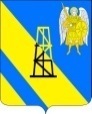 АДМИНИСТРАЦИЯ КИЕВСКОГО СЕЛЬСКОГО ПОСЕЛЕНИЯ 
КРЫМСКОГО РАЙОНАПОСТАНОВЛЕНИЕот 29.09.2021г.								  № 218О внесении изменений в постановление администрации Киевского сельского поселения Крымского района № 176 от 29.09.2020г «Об утверждении муниципальной программы 
«Муниципальная политика и развитие гражданского общества в Киевского сельского поселении Крымского района» на 2021-2023годы            В связи с корректировкой перечня мероприятий, намеченных к реализации в рамках муниципальной программы «Муниципальная политика и развитие гражданского общества в Киевском  сельском поселении Крымского района» на 2021-2023 годы», а также уточнением объемов средств необходимых для их осуществления, которые планируется привлечь из местного бюджета,      и в соответствии со статьей 179 Бюджетного кодекса Российской Федерации, постановлением администрации Киевского сельского поселения Крымского района от  21 сентября 2017 года № 135 «Об утверждении Порядка разработки, реализации и оценки эффективности муниципальных программ Киевского сельского поселения Крымского района»,  п о с т а н о в л я ю:	        1.  Внести изменения в постановление администрации  Киевского сельского поселения Крымского района № 176 от 29.09.2020г «Муниципальная политика и развитие гражданского общества Киевского сельского поселении Крымского района» на 2021-2023 годы» (приложение).2. Главному специалисту администрации Киевского сельского поселения Крымского района З.А.Гавриловой обнародовать настоящее постановление       в соответствии с утвержденным порядком обнародования муниципальных правовых актов Киевского сельского поселения Крымского района, разместить настоящее постановление на официальном сайте администрации Киевского сельского поселения Крымского района в сети Интернет.3. Контроль за выполнением настоящего постановления возложить         на заместителя главы Киевского сельского поселения Крымского района В.Г.Пискун.4. Настоящее постановление вступает в силу со дня подписания.Глава Киевского сельского поселенияКрымского района                                                                  Б.С. ШатунПРИЛОЖЕНИЕк постановлению администрации  Киевского сельского поселенияКрымского района                                                                                                                     от 29.09.2021г.  №218МУНИЦИПАЛЬНАЯ ПРОГРАММА «МУНИЦИПАЛЬНАЯ ПОЛИТИКА И РАЗВИТИЕ ГРАЖДАНСКОГО ОБЩЕСТВА В КИЕВСКОМ СЕЛЬСКОМ ПОСЕЛЕНИИ КРЫМСКОГО РАЙОНА»  НА 2021 - 2023 ГОДЫПАСПОРТмуниципальной программы «Муниципальная политика и развитие гражданского общества в Киевском сельском поселении Крымского района» на 2021- 2023 годыСодержание проблемы и обоснование необходимости её решения программными методамиОсуществление региональной политики основывается на положениях Конституции Российской Федерации, федерального законодательства, законодательства Краснодарского края и реализуется органами государственной власти Краснодарского края совместно с органами местного самоуправления, институтами гражданского общества.              Органами местного самоуправления Киевского сельского поселения Крымского района совместно с  территориальными общественными самоуправлениями заложены основы и созданы предпосылки для построения гражданского общества, привлечению жителей к активному участию в общественной жизни поселения.  Прошли регистрацию в установленном порядке и работают на территории Киевского сельского поселения Крымского района 9 ТОС.              Многие граждане судят о работе всей системы муниципального управления именно по тому, как работают органы территориального общественного самоуправления. В этой связи особую актуальность приобретает мониторинг эффективности деятельности органов общественного самоуправления, проведение оценки эффективности расходования бюджетных средств, динамики изменения показателей, характеризующих качество жизни жителей, степени внедрения методов и принципов управления, обеспечивающих переход к более результативным моделям муниципального управления, распространение наиболее успешного опыта деятельности органов территориального общественного самоуправления посредством проведения конкурсов на звание «Лучший орган территориального общественного самоуправления».          Актуальным остаются вопросы создания условий для обеспечения органов местного самоуправления специалистами с высоким уровнем квалификации.          За время реализации мероприятий по развитию системы местного самоуправления в сформированы необходимые организационные и ресурсные предпосылки для обеспечения эффективного функционирования органов управления на муниципальном уровне и выполнения ими своих функций. При этом необходимо отметить, что эффективность использования данных ресурсов зависит от знаний и навыков работников органов местного самоуправления. Ключевым фактором, обеспечивающим эффективное использование ресурсов, является профессионализм кадров органов местного самоуправления.В этой связи в разряд первоочередных выдвигаются такие задачи, как подготовка, переподготовка и повышение квалификации руководителей и специалистов органов управления, работа по формированию и профессиональному развитию резерва кадров Киевского сельского поселения Крымского района.          Кроме того, существует необходимость расширения кадрового потенциала за счет студентов высших учебных заведений, расположенных на территории Краснодарского края, проходящих практику в администрации Киевского сельского поселения Крымского района.Цели, задачи, сроки и этапы реализации муниципальной  программыОсновные цели программы состоят в осуществлении поддержки инициатив территориальных общественных самоуправлений, действующих на территории Киевского сельского поселения Крымского района, повышении эффективности и результативности муниципальной службы.Для достижения этих целей предусматривается решение следующих задач:   - повышение активности участия общественных объединений по месту жительства в решении социально значимых проблем населения Киевского сельского поселения Крымского района;   - формирование механизмов конструктивного сотрудничества органов местного самоуправления Киевского сельского поселения Крымского района и территориальных общественных самоуправлений;   - стимулирование и использование инициатив, перспективных проектов общественных объединений для решения социально значимых проблем;   - содействие формированию и укреплению институтов гражданского общества; влияние на социальную сферу и развитие демократических традиций в Киевском сельском поселении Крымского района.    - совершенствование организации муниципальной службы;    - формирование и совершенствование системы кадрового обеспечения муниципальной службы, правовых и организационных механизмов ее функционирования.             - создание условий для улучшения качества жизни граждан пожилого возраста на основе развития сети отделений и служб социального обслуживания и совершенствования их деятельности;  - обеспечение доступности социальных, медико-социальных, образовательных, культурно -досуговых и иных услуг для граждан пожилого возраста;              - содействие активному участию граждан пожилого возраста в жизни общества;              - оказание адресной поддержки гражданам пожилого возраста.               -формирование без барьерной среды жизнедеятельности и проведение мероприятий для людей с ограниченными возможностями здоровья; - реализация комплекса мер, позволяющих увеличить количество социально значимых объектов, обеспеченных средствами беспрепятственного доступа для инвалидов и мало мобильных граждан;- реализация социально-культурных мероприятий для людей с ограниченными возможностями здоровья, направленных на улучшение жизнедеятельности и повышение качества жизни;- реализация мероприятий, направленных на преодоление социальной разобщенности в обществе и формирование позитивного отношения к проблемам инвалидов и к проблеме обеспечения доступной среды жизнедеятельности инвалидов и других мало мобильных групп населения.В соответствии с Законом  Краснодарского края от 27 апреля 2007 г. № 1229-КЗ  «Об обеспечении беспрепятственного доступа мало мобильных граждан к объектам социальной, транспортной и инженерной инфраструктур, информации и связи в Краснодарском крае» органы местного самоуправления муниципальных образований Краснодарского края должны обеспечивать для мало мобильных граждан равные с другими гражданами права на доступ к объектам социальной, инженерной и транспортной инфраструктур, информации и связи.
Реализация мероприятий по обеспечению без барьерной среды для инвалидов актуальна и для   Киевского сельского поселения.В  сельском поселении с населением 9000 чел. на 01.01.2020г проживает 255 человек с инвалидностью, что составляет 2,8% от общего числа населения. Доступная среда для инвалидов и иных мало мобильных граждан в поселении находится еще не на высоком уровне. Гражданам с ограниченными возможностями здоровья все еще приходится преодолевать барьеры при посещении социально значимых учреждений культуры, образования, общепита, здравоохранения и т.д.Инвалиды испытывают трудности при посещении учреждений в связи с отсутствием в учреждениях полного комплекса мероприятий по созданию доступной среды. Это отсутствие специального оборудования, носящего информацию об учреждении и предоставляемых услугах, отсутствие тактильных направляющих движения инвалидов, узкие дверные проемы, необорудованные сан. узлы и т.д. Высокие бордюрные камни у пешеходных переходов - это еще одно препятствие для беспрепятственного передвижения инвалидов и мало мобильных граждан по улицам поселения. Нерешенность проблемы формирования доступной среды для инвалидов порождает дискомфорт от ограничения жизнедеятельности других мало мобильных групп населения: лиц преклонного возраста, временно нетрудоспособных, беременных женщин, людей с детскими колясками, детей дошкольного возраста.Одновременно с этим в целях формирования позитивного отношения к проблемам инвалидов целесообразно проведение общественно-просветительских акций по распространению принципов формирования доступной среды для инвалидов с использованием социальной рекламы.Социальная реклама включает рекламно-информационные материалы (видеоролики, плакаты) и призвана сформировать доброжелательное отношение к инвалидам и семьям с детьми-инвалидами. Это позволит изменить общественное мнение в отношении людей с инвалидностью, преодолеть барьеры между людьми с инвалидностью и без нее, развить институты гражданского общества.Кроме того, благодаря социальной рекламе у лиц с ограниченными возможностями здоровья появится внутренняя уверенность в собственных силах и ощущение того, что они нужны и их уважают.Исходя из многофункциональности задач, очевидна необходимость комплексного подхода к решению вопросов по усилению социальной поддержки и улучшению качества жизни людей с ограниченными возможностями, в том числе посредством проведения социально-культурных мероприятий. Реализация муниципальной подпрограммы «Старшее поколение Киевского сельского поселения на 2021-2023 годы» позволит в определенной мере изменить сложившуюся социальную, инженерную и транспортную инфраструктуру для самостоятельного доступа к ней инвалидов, других мало мобильных граждан и реализовать социально-культурные мероприятия для людей с ограниченными возможностями здоровья, направленные на улучшение жизнедеятельности и повышение качества жизни, а также преодолеть социальную разобщенность в обществе и сформировать позитивное отношение к проблемам инвалидов и к проблеме обеспечения доступной среды жизнедеятельности инвалидов и других мало мобильных групп населения.Выполнение мероприятий Программы предоставит мало мобильным гражданам больше самостоятельности, независимости в повседневной жизни.Для достижения поставленной цели по формированию без барьерной среды жизнедеятельности и проведение мероприятий для людей с ограниченными возможностями здоровья необходимо решить следующие задачи:- реализация комплекса мер, позволяющих увеличить количество социально значимых объектов, обеспеченных средствами беспрепятственного доступа для инвалидов и мало мобильных граждан;- реализация социально-культурных мероприятий для людей с ограниченными возможностями здоровья, направленных на улучшение их жизнедеятельности и повышение качества жизни;- реализация мероприятий, направленных на преодоление социальной разобщенности в обществе и формирование позитивного отношения к проблемам инвалидов и к проблеме обеспечения доступной среды жизнедеятельности инвалидов и других мало мобильных групп населения.В ходе реализации мероприятий по обеспечению создания инвалидам равных с другими гражданами условий для участия в жизни общества будет продолжено:- проведение мониторинга доступности объектов социальной и инженерной инфраструктур с учетом доступности объектов для инвалидов и мало мобильных граждан с проведением паспортизации объекта;- формирование реестра объектов инженерной, транспортной и социальной инфраструктур, приспособленных для мало мобильных граждан и в которых надлежит создать доступную среду для инвалидов;- проведение разъяснительной работы с руководителями торговых объектов и объектов сферы обслуживания по их оборудованию с учетом требований без барьерной среды жизнедеятельности для инвалидов и мало мобильных граждан в соответствии с реестром объектов, в которых надлежит создать доступную среду для инвалидов;- выполнение мероприятий по созданию доступной среды для инвалидов и других мало мобильных граждан на социально значимых объектах;- реализация социально-культурных мероприятий для людей с ограниченными возможностями здоровья, направленных на улучшение жизнедеятельности и повышение качества жизни;- реализация мероприятий, направленных на преодоление социальной разобщенности в обществе и формирование позитивного отношения к проблемам инвалидов и к проблеме обеспечения доступной среды жизнедеятельности инвалидов и других мало мобильных групп населения.Основными показателями и индикаторами, характеризующими состояние и динамику уровня доступности объектов и услуг в сферах жизнедеятельности инвалидов и других мало мобильных граждан являются:- количество объектов, оборудованных с учетом требований без барьерной среды жизнедеятельности мало мобильных граждан и инвалидов; - количество объектов транспортной и инженерной инфраструктур, оборудованных с учетом требований без барьерной среды жизнедеятельности мало мобильных граждан и инвалидов;- количество инвалидов, воспользовавшихся услугами библиотечного обслуживания, досуга и услуг организаций культуры для инвалидов;- доля инвалидов, положительно оценивающих отношение населения к проблемам инвалидов, в общей численности опрошенных инвалидов в поселении.Для решения задач  по формированию без барьерной среды жизнедеятельности и проведение мероприятий для людей с ограниченными возможностями здоровья  необходимо реализовать комплекс взаимосвязанных и скоординированных мероприятий:1. Оценка состояния доступности объектов и услуг в сферах жизнедеятельности инвалидов и других мало мобильных граждан.2. Организационные мероприятия.3. Обеспечение доступности объектов и услуг в сферах жизнедеятельности инвалидов и других мало мобильных граждан.3.1. Обеспечение доступа мало мобильных граждан к объектам и услугам спорта (создание условий для развития массового спорта).3.2. Обеспечение доступа мало мобильных граждан к объектам и услугам культуры (создание условий для развития досуга и организации массовой культуры).3.3. Обеспечение доступа мало мобильных граждан к объектам и услугам социальной инфраструктуры. 3.5. Обеспечение доступа мало мобильных граждан к объектам транспортной и инженерной инфраструктур.3.6. Оснащение среды жизнедеятельности инвалидов средствами связи и информационными средствами, организация свободного доступа инвалидов к средствам массовой информации.4. Организация и проведение мероприятий, направленных на улучшение жизнедеятельности и повышение качества жизни инвалидов и мало мобильных граждан.        Общий срок реализации муниципальной программы - 2021-2023 годы, в том числе:-подпрограмма «О поддержке органов территориального общественного самоуправления Киевского сельского поселения Крымского района» - 2021 - 2023 годы;          -подпрограмма «Развитие муниципальной службы в Крымском городско поселении Крымского района» - 2021 - 2023 годы-подпрограмма « Старшее поколение Киевского сельского поселения Крымского района» на 2021-2023 годы.Перечень отдельных мероприятий программыМуниципальной программой не предусмотрена реализация отдельных мероприятий, не включенных в подпрограммы.В Российской Федерации последовательно проводится работа по социальной защите инвалидов, направленная на улучшение их социального положения, повышение доходов и качества жизни.Обеспечение без барьерной среды жизнедеятельности для лиц с ограниченными возможностями здоровья является неотъемлемой частью Концепции демографической политики Российской Федерации на период до 2025 года, утвержденной Указом Президента Российской Федерации от 9 октября 2007 года № 1351.В послании Президента Российской Федерации Федеральному Собранию от 30 ноября 2010 года обозначено, что «создание полноценных условий для активной жизни детей-инвалидов должно стать приоритетом при реализации государственной программы «Доступная среда».4.Обоснование ресурсного обеспечения муниципальной программыФинансовое обеспечение программы осуществляется за счет средств бюджета Киевского сельского поселения Крымского района, выделяемых на поддержку органов территориального общественного самоуправления. Общий объем финансирования программы представлен в таблице 2.Объем финансирования программыТаблица 2.Объем финансирования работ по годам реализации программы уточняется при формировании проекта бюджета Киевского сельского поселения Крымского района на соответствующий год.5.Сведения о показателях (индикаторах) муниципальной программыВ соответствии с целями программы социально-экономический эффект от реализации программы выражается в повышении гражданской активности в решении социально значимых проблем населения Киевского сельского поселения Крымского района; оказании поддержки общественным объединениям в реализации разработанных ими инициатив по решению социально значимых проблем Киевского сельского поселения Крымского района;  совершенствовании существующих и разработке новых механизмов конструктивного сотрудничества органов местного самоуправления Киевского сельского поселения Крымского района и  органов территориального общественного самоуправления; создании условий для взаимодействия органов местного самоуправления Киевского сельского поселения Крымского района и общественных объединений в целях достижения общественного согласия, уменьшения социальной напряженности, роста стабильности населения Киевского сельского поселения Крымского района, создание условий для улучшения качества жизни граждан пожилого возраста на основе развития сети отделений и служб социального обслуживания и совершенствования их деятельностиЭффективность реализации программы зависит от уровня финансирования мероприятий программы и их выполнения.6.Механизм реализации муниципальной  программы Текущее управление муниципальной  программой осуществляет координатор муниципальной программы – администрация Киевского сельского поселения Крымского района. Общий контроль за ходом реализации программы осуществляет заместитель главы администрации Киевского сельского поселения Крымского района, курирующий социальные вопросы, который организует реализацию программы;принимает решение о внесении в установленном порядке изменений в программу и несет ответственность за достижение целевых показателей программы;осуществляет мониторинг и анализ отчетов координаторов подпрограмм, иных исполнителей отдельных мероприятий программы;проводит оценку эффективности программы; готовит годовой отчет о ходе реализации программы; организует информационную и разъяснительную работу, направленную на освещение целей и задач  программы;размещает информацию о ходе реализации достигнутых результатах государственной программы на официальном сайте в сети «Интернет».Реализация программы выражается в повышении гражданской активности в решении социально значимых проблем населения Киевского сельского поселения Крымского района; оказании поддержки общественным объединениям в реализации разработанных ими инициатив по решению социально значимых проблем Киевского сельского поселения Крымского района;  совершенствовании существующих и разработке новых механизмов конструктивного сотрудничества органов местного самоуправления Киевского сельского поселения Крымского района и органов территориального общественного самоуправления; создании условий для взаимодействия органов местного самоуправления Киевского сельского поселения Крымского района и общественных объединений в целях достижения общественного согласия, уменьшения социальной напряженности, роста стабильности населения Киевского сельского поселения Крымского района.Главный специалист администрации                                                                  Киевского сельского поселенияКрымского района                                                                                              Е.Н.ГукПОДПРОГРАММА «О ПОДДЕРЖКЕ ОРГАНОВ ТЕРРИТОРИАЛЬНОГО ОБЩЕСТВЕННОГО САМОУПРАВЛЕНИЯ КИЕВСКОГО СЕЛЬСКОГОПОСЕЛЕНИЯ КРЫМСКОГО РАЙОНА» на 2021-2023годыПАСПОРТмуниципальной подпрограммы «О поддержке органов территориального общественного самоуправления Киевского сельского поселения Крымского района» на 2021-2023 годы1.Содержание проблемы и обоснование необходимости её решения программными методамиНастоящая подпрограмма разработана в соответствии с Федеральным законом от 
6 октября 2003 № 131-ФЗ «Об общих принципах организации местного самоуправления в Российской Федерации и Уставом Киевского сельского поселения Крымского района.        Территориальное общественное самоуправление – это самоорганизация граждан по месту их жительства, на части территории Киевского сельского поселения Крымского района для самостоятельного осуществления и под свою ответственность собственных инициатив по вопросам местного значения.Благодаря приобретенному за семь лет опыту самоорганизации и профессионализму органы территориального общественного самоуправления Киевского сельского поселения Крымского района являют собой не только значительный кадровый, но и интеллектуальный ресурс для выработки политики в самых различных сферах и принятия управленческих решений.Принятие муниципальных целевых программ «О поддержке органов территориального общественного самоуправления Киевского сельского поселения Крымского района» на 2021 - 2023 годы позволило территориальным общественным самоуправлениям ежегодно проводить социально значимые мероприятия с участием жителей города.  Была осуществлена подписка ветеранов, пенсионеров, инвалидов и малообеспеченных граждан на периодические печатные издания, проведены консультации по налоговому законодательству, градостроительству и т.д.Органами местного самоуправления Киевского сельского поселения Крымского района совместно с  территориальными общественными самоуправлениями заложены основы и созданы предпосылки для построения гражданского общества, привлечению жителей к активному участию в общественной жизни города.  Прошли регистрацию в установленном порядке и работают на территории Киевского сельского поселения Крымского района 9 ТОС.  В    соответствии   с    действующим    законодательством,  и,  на основании Положения о территориальном общественном самоуправлении, утвержденным решением Совета Киевского сельского поселения Крымского района от 2 февраля 2006 года №27, каждый руководитель органа ТОС в рамках подпрограммы получает компенсационные выплаты на частичное возмещение затрат по содержанию жилых помещений, оплате коммунальных услуг, приобретению топлива.Ежегодно увеличивалось количество участников городских и краевых конкурсов на  звания «Лучший орган территориального общественного самоуправления Киевского сельского поселения Крымского района», городского конкурса «Дом образцового содержания». Таким образом, инициативы территориальных общественных самоуправлений играют одну из важнейших ролей в процессе социального развития и составляют фундаментальную основу гражданского общества. Их полноценная деятельность является фактором, создающим благоприятные условия для развития экономики, социальной сферы и укрепления гражданского общества.В рамках подпрограммы будут осуществляться мероприятия и целевые проекты территориальных общественных самоуправлений, направленные на решение социально значимых проблем населения Киевского сельского поселения Крымского района. 2.Цели, задачи, сроки и этапы реализации муниципальной  подпрограммыОсновные цели подпрограммы состоят в осуществлении поддержки инициатив территориальных общественных самоуправлений, действующих на территории Киевского сельского поселения Крымского района. Для достижения этих целей предусматривается решение следующих задач:повышение активности участия общественных объединений по месту жительства в решении социально значимых проблем населения Киевского сельского поселения Крымского района;формирование механизмов конструктивного сотрудничества органов местного самоуправления Киевского сельского поселения Крымского района и территориальных общественных самоуправлений;стимулирование и использование инициатив, перспективных проектов общественных объединений для решения социально значимых проблем;расширение числа жителей Киевского сельского поселения Крымского района, вовлекаемых в решение социально значимых проблем Киевского сельского поселения Крымского района;обеспечение информированности населения о деятельности различных институтов гражданского общества.Сроки реализации подпрограммы для достижения указанных целей и задач: 2021-2023 годы. Ожидаемые результаты реализации мероприятий программы: совершенствование существующих и разработка новых механизмов конструктивного сотрудничества органов местного самоуправления Киевского сельского поселения Крымского района и органов территориального общественного самоуправления; решение социально значимых проблем различных категорий населения Киевского сельского поселения Крымского района; содействие формированию и укреплению институтов гражданского общества; влияние на социальную сферу и развитие демократических традиций в Киевском сельском поселении Крымского района.3.Перечень отдельных мероприятий подпрограммы с указанием источников и объёмов финансирования и сроков их реализации   Таблица №1В целом, комплексная реализация основных мероприятий подпрограммы будет стимулировать общественную активность и приведет к повышению эффективности деятельности органов местного самоуправления , что, в свою очередь, облегчит решение ряда социальных и экономических проблем Киевского сельского поселения.Программно – целевой подход к формированию и реализации подпрограммы поддержки деятельности органов местного самоуправления  на территории поселения будет способствовать плодотворному взаимодействию органов местного самоуправления  и жителей города, формированию благоприятного общественного климата.4.Обоснование ресурсного обеспечения муниципальной подпрограммыФинансовое обеспечение подпрограммы осуществляется за счет средств бюджета Киевского сельского поселения Крымского района, выделяемых на поддержку органов территориального общественного самоуправления. Общий объем финансирования подпрограммы представлен в таблице 2.Таблица 2.Объем финансирования подпрограммы, тыс. руб.Объем финансирования работ по годам реализации подпрограммы уточняется при формировании проекта бюджета Киевского сельского поселения Крымского района на соответствующий год.5.Сведения о показателях (индикаторах) муниципальной подпрограммыВ соответствии с целями программы социально-экономический эффект от реализации программы выражается в повышении гражданской активности в решении социально значимых проблем населения Киевского сельского поселения Крымского района; оказании поддержки общественным объединениям в реализации разработанных ими инициатив по решению социально значимых проблем Киевского сельского поселения Крымского района;  совершенствовании существующих и разработке новых механизмов конструктивного сотрудничества органов местного самоуправления Киевского сельского поселения Крымского района и  органов территориального общественного самоуправления; создании условий для взаимодействия органов местного самоуправления Киевского сельского поселения Крымского района и общественных объединений в целях достижения общественного согласия, уменьшения социальной напряженности, роста стабильности населения Киевского сельского поселения Крымского района.Эффективность реализации подпрограммы зависит от уровня финансирования мероприятий Программы и их выполнения.6.Механизм реализации муниципальной  подпрограммыРеализация программы выражается в повышении гражданской активности в решении социально значимых проблем населения Киевского сельского поселения Крымского района; оказании поддержки общественным объединениям в реализации разработанных ими инициатив по решению социально значимых проблем Киевского сельского поселения Крымского района;  совершенствовании существующих и разработке новых механизмов конструктивного сотрудничества органов местного самоуправления Киевского сельского поселения Крымского района и  органов территориального общественного самоуправления; создании условий для взаимодействия органов местного самоуправления Киевского сельского поселения Крымского района и общественных объединений в целях достижения общественного согласия, уменьшения социальной напряженности, роста стабильности населения Киевского сельского поселения Крымского района.Общий контроль за ходом реализации подпрограммы осуществляет заместитель главы администрации Киевского сельского поселения Крымского района, курирующий социальные вопросы.7.Оценка рисков реализации муниципальной подпрограммыЭффективность реализации программы и использования выделенных на неё средств  местного бюджетов обеспечивается за счет:прозрачности использования бюджетных средств;привлечения жителей поселения  к решению вопросов местного значения.  Оценка эффективности реализации мер по поддержке органов территориального общественного самоуправления будет осуществляться на основе индикатора, которым является: проведение более 10 массовых мероприятий с участием ветеранов, пенсионеров, инвалидов;ежемесячное предоставление компенсационных выплат руководителям органов территориального общественного самоуправления Киевского сельского поселения Крымского района, зарегистрированных в установленном законодательством порядке;расширение числа участников проводимых в рамках программы городских конкурсов,  выставок, а также мероприятий, приуроченных к праздничным, юбилейным и памятным датам;ежегодное размещение в средствах массовой информации не менее 12 материалов об общественно полезной деятельности территориального общественного самоуправления на территории Киевского сельского поселения Крымского района;ежегодное изучение мнения не менее 20 жителей Киевского сельского поселения Крымского района по вопросам деятельности органов местного самоуправления, социально-экономической и политической ситуации в Киевском сельском поселении Крымского района, а также организация и проведение ежегодно не менее 2-х социологических опросов граждан Киевского сельского поселения Крымского района по вопросам местного значения.Главный специалист администрацииКиевского сельского поселенияКрымского района                                                                          Гук Е.Н.ПОДПРОГРАММА «РАЗВИТИЕ МУНИЦИПАЛЬНОЙ СЛУЖБЫ В КИЕВСКОМ СЕЛЬСКОМ ПОСЕЛЕНИИ КРЫМСКОГО РАЙОНА» на 2021 – 2023годыПАСПОРТ подпрограммы «Развитие муниципальной службы в Киевском сельском поселении Крымского района» на 2021 - 2023 годы1.Содержание проблемы и обоснование необходимости её решения программными методамиПодпрограмма разработана в соответствии с Федеральным законом от 6 октября 2003 года № 131-ФЗ «Об общих принципах организации местного самоуправления в Российской Федерации», со статьей 35 Федерального закона от  2 марта 2007года№ 25-ФЗ «О муниципальной службе в Российской Федерации», статьей 33 Закона Краснодарского  края от  8 июня 2007 года №  1244-КЗ «О муниципальной службе в Краснодарском крае»,  согласно которым развитие муниципальной службы обеспечивается муниципальными программами развития муниципальной службы, финансируемыми соответственно за счет средств местных бюджетов.Местное самоуправление представляет собой один из элементов политической системы современной России, обеспечивающих реализацию принципа народовластия, и является центральным звеном в механизме взаимодействия гражданского общества и государства.Механизмом и инструментом реализации функций и задач органов местного самоуправления является муниципальная служба. В связи с этим развитие и совершенствование муниципальной службы является одним из условий повышения эффективности взаимодействия общества и власти.Одним из инструментов повышения эффективности муниципального управления является подготовка кадров. Повышение уровня знаний и овладение профессиональными навыками муниципальными служащими оказывает непосредственное влияние на качество и эффективность принимаемых решений.Необходимость улучшения качества профессиональной подготовки и повышения квалификации муниципальных служащих заслуживает первостепенного внимания.В целях повышения результативности деятельности муниципальных служащих нужно развивать систему повышения квалификации муниципальных служащих в администрации Киевского сельского поселения Крымского района.В современных условиях развитие системы местного самоуправления и муниципальной службы как его неотъемлемой составляющей осуществляется на основе комплексного подхода. Он подразумевает не только повышение образовательного и профессионального уровня муниципальных служащих, но и оценку персонала путем проведения аттестации, систему мероприятий по совершенствованию нормативной правовой базы, организационно-методическому и аналитическому сопровождению в сфере муниципальной службы, рациональное использование кадрового потенциала муниципальных служащих.С целью определения уровня профессиональных знаний, соответствия муниципальных служащих замещаемым должностям муниципальной службы проводится аттестация муниципальных служащих.Вместе с тем, в развитии муниципальной службы прослеживаются следующие проблемы:- отсутствие достаточного количества высококвалифицированных специалистов;- отсутствие системности в работе с кадровым резервом как основным источником обновления и пополнения кадрового состава муниципальной службы.Обозначенные проблемы взаимосвязаны и должны решаться системно. Реализация мероприятий подпрограммы будет способствовать формированию у муниципальных служащих необходимых профессиональных знаний, умений и навыков, позволяющих эффективно выполнять должностные обязанности в администрации Киевского сельского поселения Крымского  района, позволит создать оптимальные организационно-правовые предпосылки развития муниципальной службы в Киевском сельском поселении Крымского района.Решение проблемы развития муниципальной службы без использования программно-целевого метода может привести к снижению результативности мероприятий, проводимых разрозненно, бессистемно и непоследовательно при внедрении на муниципальной службе эффективных технологий и современных методов кадровой работы, формировании высококвалифицированного кадрового состава муниципальной службы, и, как следствие, к снижению профессионализма муниципальных служащих и эффективности муниципального управления в целом.2.Цели, задачи, сроки и этапы реализации муниципальной  подпрограммыЦели подпрограммы:- повышение эффективности и результативности муниципальной службы;- создание условий для развития и совершенствования муниципальной службы.Задачи подпрограммы:- совершенствование организации муниципальной службы;- профессиональное развитие муниципальных служащих;- формирование и совершенствование системы кадрового обеспечения муниципальной службы, правовых и организационных механизмов ее функционирования;- повышение престижа муниципальной службы и авторитета муниципальных служащих;- обеспечение открытости и прозрачности муниципальной службы;- создание системы непрерывной подготовки, профессиональной переподготовки и повышения квалификации муниципальных служащих за счет средств бюджета Киевского сельского поселения Крымского района;- формирование кадрового резерва;- формирование единого Реестра муниципальных служащих;- внедрение и совершенствование механизмов формирования кадрового резерва, проведения аттестации и ротации муниципальных служащих;-проведение специальной оценки условий труда муниципальных служащих.Реализация поставленных задач позволит сформировать у муниципальных служащих необходимые профессиональные знания, умения и навыки, позволяющие эффективно выполнять должностные обязанности в администрации Киевского сельского поселения Крымского  района.Подпрограмма будет реализована в 2021-2023 годах.3.Перечень отдельных мероприятий муниципальной программы с указанием источников и объёмов финансирования и сроков их реализацииТаблица №14.Обоснование ресурсного обеспечения муниципальной подпрограммыФинансовое обеспечение подпрограммы осуществляется за счет средств бюджета Киевского сельского поселения Крымского района, выделяемых на развитие муниципальной службы в Киевском сельском поселении  Крымского района. Общий объем финансирования Программы представлен в таблице 2.Таблица 2.Объем финансирования подпрограммы, тыс. руб.Объем финансирования работ по годам реализации подпрограммы уточняется при формировании проекта бюджета Киевского сельского поселения Крымского района на соответствующий год.5.Сведения о показателях (индикаторах) муниципальной программы.                                                                                                Таблица 36.Механизм реализации муниципальной  подпрограммыТекущее управление реализацией подпрограммы осуществляется администрацией Киевского сельского поселения Крымского  района, который выполняет следующие функции:- разрабатывает в пределах своих полномочий проекты нормативных правовых актов, необходимых для реализации подпрограммы;- ежегодно подготавливает в установленном порядке предложения по уточнению перечня программных мероприятий на очередной финансовый год, уточняет затраты на реализацию этих мероприятий, а также механизм реализации подпрограммы;- анализирует реализацию подпрограммы и обобщает информацию о выполнении запланированных мероприятий подпрограммы.Финансирование подпрограммы осуществляется за счет средств местного бюджета в соответствии с решением Совета Киевского сельского поселения Крымского  района о бюджете на очередной финансовый год.7.Оценка рисков реализации муниципальной подпрограммыРиски, связанные с реализацией подпрограммы, и способы их минимизации представлены в таблице 4. Таблица 4Главный специалист администрацииКиевского сельского поселенияКрымского района                                                                                               Гук Е.Н.ПОДПРОГРАММА «СТАРШЕЕ ПОКОЛЕНИЕ В КИЕВСКОМ СЕЛЬСКОМ ПОСЕЛЕНИИ КРЫМСКОГО РАЙОНА» на 2021 – 2023годыПАСПОРТ подпрограммы «Старшее поколение в Киевском сельском поселении Крымского района» на 2021 - 2023 годы1.Цели, задачи, сроки и этапы реализации муниципальной  подпрограммыЦели подпрограммы: «- формирование без барьерной среды жизнедеятельности и проведение мероприятий для людей с ограниченными возможностями здоровья; - реализация комплекса мер, позволяющих увеличить количество социально значимых объектов, обеспеченных средствами беспрепятственного доступа для инвалидов и мало мобильных граждан;- реализация социально-культурных мероприятий для людей с ограниченными возможностями здоровья, направленных на улучшение жизнедеятельности и повышение качества жизни;- реализация мероприятий, направленных на преодоление социальной разобщенности в обществе и формирование позитивного отношения к проблемам инвалидов и к проблеме обеспечения доступной среды жизнедеятельности инвалидов и других мало мобильных групп населения.В соответствии с Законом  Краснодарского края от 27 апреля 2007 г. № 1229-КЗ  «Об обеспечении беспрепятственного доступа мало мобильных граждан к объектам социальной, транспортной и инженерной инфраструктур, информации и связи в Краснодарском крае» органы местного самоуправления муниципальных образований Краснодарского края должны обеспечивать для мало мобильных граждан равные с другими гражданами права на доступ к объектам социальной, инженерной и транспортной инфраструктур, информации и связи.
Реализация мероприятий по обеспечению без барьерной среды для инвалидов актуальна и для   Киевского сельского поселения.В  сельском поселении с населением  9000 чел. на 01.01.2020 проживает 255 человек с инвалидностью, что составляет 2,8% от общего числа населения. Доступная среда для инвалидов и иных мало мобильных граждан в поселении находится еще не на высоком уровне. Гражданам с ограниченными возможностями здоровья все еще приходится преодолевать барьеры при посещении социально значимых учреждений культуры, образования, общепита, здравоохранения и т.д.Инвалиды испытывают трудности при посещении учреждений в связи с отсутствием в учреждениях полного комплекса мероприятий по созданию доступной среды. Это отсутствие специального оборудования, носящего информацию об учреждении и предоставляемых услугах, отсутствие тактильных направляющих движения инвалидов, узкие дверные проемы, необорудованные сан. узлы и т.д. Высокие бордюрные камни у пешеходных переходов - это еще одно препятствие для беспрепятственного передвижения инвалидов и мало мобильных граждан по улицам поселения. Нерешенность проблемы формирования доступной среды для инвалидов порождает дискомфорт от ограничения жизнедеятельности других мало мобильных групп населения: лиц преклонного возраста, временно нетрудоспособных, беременных женщин, людей с детскими колясками, детей дошкольного возраста.Одновременно с этим в целях формирования позитивного отношения к проблемам инвалидов целесообразно проведение общественно-просветительских акций по распространению принципов формирования доступной среды для инвалидов с использованием социальной рекламы.Социальная реклама включает рекламно-информационные материалы (видеоролики, плакаты) и призвана сформировать доброжелательное отношение к инвалидам и семьям с детьми-инвалидами. Это позволит изменить общественное мнение в отношении людей с инвалидностью, преодолеть барьеры между людьми с инвалидностью и без нее, развить институты гражданского общества.Кроме того, благодаря социальной рекламе у лиц с ограниченными возможностями здоровья появится внутренняя уверенность в собственных силах и ощущение того, что они нужны и их уважают.Исходя из многофункциональности задач, очевидна необходимость комплексного подхода к решению вопросов по усилению социальной поддержки и улучшению качества жизни людей с ограниченными возможностями, в том числе посредством проведения социально-культурных мероприятий. Реализация муниципальной подпрограммы «Старшее поколение Киевского сельского поселения на 2021-2023 годы» позволит в определенной мере изменить сложившуюся социальную, инженерную и транспортную инфраструктуру для самостоятельного доступа к ней инвалидов, других мало мобильных граждан и реализовать социально-культурные мероприятия для людей с ограниченными возможностями здоровья, направленные на улучшение жизнедеятельности и повышение качества жизни, а также преодолеть социальную разобщенность в обществе и сформировать позитивное отношение к проблемам инвалидов и к проблеме обеспечения доступной среды жизнедеятельности инвалидов и других мало мобильных групп населения.Выполнение мероприятий Программы предоставит мало мобильным гражданам больше самостоятельности, независимости в повседневной жизни.Для достижения поставленной цели по формированию без барьерной среды жизнедеятельности и проведение мероприятий для людей с ограниченными возможностями здоровья необходимо решить следующие задачи:- реализация комплекса мер, позволяющих увеличить количество социально значимых объектов, обеспеченных средствами беспрепятственного доступа для инвалидов и мало мобильных граждан;- реализация социально-культурных мероприятий для людей с ограниченными возможностями здоровья, направленных на улучшение их жизнедеятельности и повышение качества жизни;- реализация мероприятий, направленных на преодоление социальной разобщенности в обществе и формирование позитивного отношения к проблемам инвалидов и к проблеме обеспечения доступной среды жизнедеятельности инвалидов и других мало мобильных групп населения.В ходе реализации мероприятий по обеспечению создания инвалидам равных с другими гражданами условий для участия в жизни общества будет продолжено:- проведение мониторинга доступности объектов социальной и инженерной инфраструктур с учетом доступности объектов для инвалидов и мало мобильных граждан с проведением паспортизации объекта;- формирование реестра объектов инженерной, транспортной и социальной инфраструктур, приспособленных для мало мобильных граждан и в которых надлежит создать доступную среду для инвалидов;- проведение разъяснительной работы с руководителями торговых объектов и объектов сферы обслуживания по их оборудованию с учетом требований без барьерной среды жизнедеятельности для инвалидов и мало мобильных граждан в соответствии с реестром объектов, в которых надлежит создать доступную среду для инвалидов;- выполнение мероприятий по созданию доступной среды для инвалидов и других мало мобильных граждан на социально значимых объектах;- реализация социально-культурных мероприятий для людей с ограниченными возможностями здоровья, направленных на улучшение жизнедеятельности и повышение качества жизни;- реализация мероприятий, направленных на преодоление социальной разобщенности в обществе и формирование позитивного отношения к проблемам инвалидов и к проблеме обеспечения доступной среды жизнедеятельности инвалидов и других мало мобильных групп населения.Основными показателями и индикаторами, характеризующими состояние и динамику уровня доступности объектов и услуг в сферах жизнедеятельности инвалидов и других мало мобильных граждан являются:- количество объектов, оборудованных с учетом требований без барьерной среды жизнедеятельности мало мобильных граждан и инвалидов - количество объектов транспортной и инженерной инфраструктур, оборудованных с учетом требований без барьерной среды жизнедеятельности мало мобильных граждан и инвалидов;- количество инвалидов, воспользовавшихся услугами библиотечного обслуживания, досуга и услуг организаций культуры для инвалидов- доля инвалидов, положительно оценивающих отношение населения к проблемам инвалидов, в общей численности опрошенных инвалидов в поселении.Для решения задач  по формированию без барьерной среды жизнедеятельности и проведение мероприятий для людей с ограниченными возможностями здоровья  необходимо реализовать комплекс взаимосвязанных и скоординированных мероприятий:1. Оценка состояния доступности объектов и услуг в сферах жизнедеятельности инвалидов и других мало мобильных граждан.2. Организационные мероприятия.3. Обеспечение доступности объектов и услуг в сферах жизнедеятельности инвалидов и других мало мобильных граждан:3.1. Обеспечение доступа мало мобильных граждан к объектам и услугам спорта (создание условий для развития массового спорта).3.2. Обеспечение доступа мало мобильных граждан к объектам и услугам культуры (создание условий для развития досуга и организации массовой культуры).3.3. Обеспечение доступа мало мобильных граждан к объектам и услугам социальной инфраструктуры. 3.5. Обеспечение доступа мало мобильных граждан к объектам транспортной и инженерной инфраструктур.3.6. Оснащение среды жизнедеятельности инвалидов средствами связи и информационными средствами, организация свободного доступа инвалидов к средствам массовой информации.4. Организация и проведение мероприятий, направленных на улучшение жизнедеятельности и повышение качества жизни инвалидов и мало мобильных граждан.5. Организация и проведение мероприятий по формированию позитивного отношения к проблемам инвалидов.Осуществление льготной подписки на газеты и журналы  для малообеспеченных граждан пожилого возраста Киевского сельского поселения Крымского района,Организация  и проведение социально - значимых акций,  благотворительных мероприятий;Организация и проведение культурно -досуговых мероприятий  в клубах, объединениях граждан пожилого возраста.Подпрограмма будет реализована в 2021-2023 годах.2.Перечень отдельных мероприятий муниципальной программы с указанием источников и объёмов финансирования и сроков их реализацииТаблица №13.Обоснование ресурсного обеспечения муниципальной подпрограммыФинансовое обеспечение подпрограммы осуществляется за счет средств бюджета Киевского сельского поселения Крымского района, выделяемых на старшее поколение в Киевском сельском поселении  Крымского района. Общий объем финансирования Программы представлен в таблице 2.Таблица 2.Объем финансирования подпрограммы, тыс. руб.Объем финансирования работ по годам реализации подпрограммы уточняется при формировании проекта бюджета Киевского сельского поселения Крымского района на соответствующий год.4.Сведения о показателях (индикаторах) муниципальной программы.                                                                                                Таблица 35.Механизм реализации муниципальной  подпрограммыТекущее управление реализацией подпрограммы осуществляется администрацией Киевского сельского поселения Крымского  района, который выполняет следующие функции:- разрабатывает в пределах своих полномочий проекты нормативных правовых актов, необходимых для реализации подпрограммы;- ежегодно подготавливает в установленном порядке предложения по уточнению перечня программных мероприятий на очередной финансовый год, уточняет затраты на реализацию этих мероприятий, а также механизм реализации подпрограммы;- анализирует реализацию подпрограммы и обобщает информацию о выполнении запланированных мероприятий подпрограммы.Финансирование подпрограммы осуществляется за счет средств местного бюджета в соответствии с решением Совета Киевского сельского поселения Крымского  района о бюджете на очередной финансовый год.6.Оценка рисков реализации муниципальной подпрограммыРиски, связанные с реализацией подпрограммы, и способы их минимизации представлены в таблице 4.Таблица 4Главный специалист администрацииКиевского сельского поселенияКрымского района                                                                                      Гук Е.Н.Наименование муниципальной программымуниципальная программа «Муниципальная политика и развитие гражданского общества в Киевском сельском поселении Крымского района» на 2021 - 2023 годы (далее – программа)Основания для разработки программыЗакон Краснодарского  края от   8 июня 2007 №  1244-КЗ «О муниципальной службе в Краснодарском крае»;Устав Киевского сельского поселения Крымского района;Постановление главы администрации Киевского сельского поселения  Крымского района № 135 от 21.09.2017года «Об утверждении порядка разработки, формирования, реализации оценки эффективности муниципальных программ Киевского сельского поселения Крымского района»Основные разработчики программыАдминистрация Киевского сельского поселения Крымского районаКоординатор муниципальной программы Администрация Киевского сельского поселения Крымского районаПодпрограммы муниципальной программы-подпрограмма «О поддержке органов территориального общественного самоуправления Киевского сельского поселения Крымского района»  на 2021- 2023 годы (приложение №1);-подпрограмма «Развитие муниципальной службы в Киевском сельском поселении Крымского района» на 2021 - 2023 годы (приложение №2);-подпрограмма «Старшее поколение Киевского сельского поселения Крымского района» на 2021-2023 годы (приложение 3).Координаторы подпрограмм муниципальной программыАдминистрация Киевского сельского поселения Крымского районаЦели муниципальной программы Совершенствование механизмов управления развитием Киевского сельского поселения Крымского района;консолидация общества на основе идей утверждения в общественном сознании нравственных и духовных ценностей; формирование механизма партнерских отношений между органами муниципальной  власти и  территориальных общественных самоуправлений, действующих на территории Киевского сельского поселения Крымского района, на основе единства интересов, взаимного доверия, открытости и заинтересованности в позитивных  изменениях в процессе формирования гражданского обществаЗадачи муниципальной программы -создание условий для взаимодействия органов местного самоуправления Киевского сельского поселения Крымского района и общественных объединений в целях достижения общественного согласия; -уменьшение социальной напряженности, роста стабильности населения Киевского сельского поселения Крымского района;-формирование и совершенствование системы кадрового обеспечения муниципальной службы, правовых и организационных механизмов ее функционирования;- повышение престижа муниципальной службы и авторитета муниципальных служащих;- создание системы непрерывной подготовки, профессиональной переподготовки и повышения квалификации муниципальных служащих за счет средств бюджета Киевского сельского поселения Крымского  района;- создание условий для улучшения качества жизни граждан пожилого возраста; - содействие активному участию граждан пожилого возраста в жизни общества; - оказание адресной поддержки гражданам пожилого возраста Перечень целевых показателей муниципальной программы-повышение гражданской активности в решении социально значимых проблем населения Киевского сельского поселения Крымского района; -оказание поддержки общественным объединениям в реализации разработанных ими инициатив по решению социально значимых проблем Киевского сельского поселения Крымского района;  
-совершенствование существующих и разработка новых механизмов конструктивного сотрудничества органов местного самоуправления Киевского сельского поселения Крымского района и  органов территориального общественного самоуправления; - увеличение количества муниципальных служащих, прошедших                          курсы повышения квалификации и профессиональную переподготовку за счет средств бюджета  Киевского сельского поселения Крымского района; - мероприятия, направленные на повышение социальной защищенности граждан пожилого возраста, улучшение их социального положения, содействие их социальной адаптации, активному участию в жизни общества;- оказание  адресной материальной поддержки гражданам пожилого возраста;-мониторинг социального обслуживания граждан пожилого возраста-оказание помощи инвалидам, престарелым, семьям военнослужащих и погибших воинов, малообеспеченным и  многодетным семьям, детям, оставшимся без родителей;-количество объектов, оборудованных с учетом  требований без барьерной среды жизнедеятельности мало мобильных граждан и инвалидов;-доля инвалидов, положительно оценивающих отношение населения к проблемам инвалидов, в общей численности опрошенных инвалидов в сельском поселении.Объемы бюджетных ассигнований муниципальной программы Общий объем финансирования в 2021–2023 гг.: 656,2 тыс. руб., в том числе:2021 год – 213,2 тысяч рублей;2022 год – 220,0 тысяч рублей;2023 год – 223,0 тысяч рублей.Контроль за выполнением муниципальной программыКонтроль за выполнением муниципальной программы осуществляет администрация и Совет Киевского сельского поселения Крымского районаНаименование подпрограммыОбъем финансирования , всего, тыс.руб.в том числе по годам(тыс.руб.)в том числе по годам(тыс.руб.)в том числе по годам(тыс.руб.)Наименование подпрограммыОбъем финансирования , всего, тыс.руб.2021 г.2022 г.2023 г.Реализация подпрограммы «О поддержке органов территориального общественного самоуправления Киевского сельского поселения Крымского района»  на 2021 - 2023 годы 324,0108,0108,0108,0Реализация подпрограммы «Развитие муниципальной службы в Киевском сельского поселении Крымского района» на 2021 - 2023 годы120,040,040,040,0Реализация подпрограммы «Старшее поколение Киевского сельского поселения Крымского района» на 2021 - 2023 годы172,055,057,060,0Оплата членских взносов в Ассоциацию муниципальных образований40,210,215,015,0                ПРИЛОЖЕНИЕ №1к муниципальной программе«Муниципальная политика и развитие гражданского общества в Киевском сельском поселенииКрымского района»на 2021-2023 годыНаименование муниципальной подпрограммыМуниципальная подпрограмма «О поддержке органов территориального общественного самоуправления Киевского сельского поселения Крымского района» на 2021-2023годы (далее: подпрограмма)Основания для разработки программыФедеральный закон от  6 октября 2003 года № 131-ФЗ «Об общих принципах организации местного самоуправления в Российской Федерации»;Устав Киевского сельского поселения Крымского районаОсновные разработчики подпрограммыАдминистрация Киевского сельского поселения Крымского районаКоординатор муниципальной программы Администрация Киевского сельского поселения Крымского районаЦели муниципальной подпрограммы Поддержка инициатив территориальных общественных самоуправлений, действующих на территории Киевского сельского поселения Крымского района.Задачи муниципальной подпрограммы -Повышение активности участия общественных объединений по месту жительства в решении социально значимых проблем населения Киевского сельского поселения Крымского района;-формирование механизмов конструктивного сотрудничества органов местного самоуправления Киевского сельского поселения Крымского района и территориальных общественных самоуправлений;-стимулирование и использование инициатив, перспективных проектов общественных объединений для решения социально значимых проблем.Перечень целевых показателей муниципальной подпрограммы-Повышение гражданской активности в решении социально значимых проблем населения Киевского сельского поселения Крымского района; -оказание поддержки общественным объединениям в реализации разработанных ими инициатив по решению социально значимых проблем Киевского сельского поселения Крымского района;  
-совершенствование существующих и разработка новых механизмов конструктивного сотрудничества органов местного самоуправления Киевского сельского поселения Крымского района и  органов территориального общественного самоуправления; -создание условий для взаимодействия органов местного самоуправления Киевского сельского поселения Крымского района и общественных объединений в целях достижения общественного согласия; -уменьшение социальной напряженности, роста стабильности населения Киевского сельского поселения Крымского района.Объемы бюджетных ассигнований муниципальной подпрограммы Общий объем финансирования в 2021–2023 гг.: 324,0 тыс. руб., в том числе:2021 году – 108,0 тысяч рублей2022 году – 108,0 тысяч рублей,2023 году – 108,0 тысяч рублей.Контроль за выполнением муниципальной подпрограммыКонтроль за выполнением муниципальной подпрограммы осуществляет администрация и Совет Киевского сельского поселения Крымского района№ п/пНаименованиемероприятийОжидаемые результатыСроки исполнения Источник финансированияОбъём финансирования, тыс.руб.Объём финансирования, тыс.руб.Объём финансирования, тыс.руб.Объём финансирования, тыс.руб.№ п/пНаименованиемероприятийОжидаемые результатыСроки исполнения Источник финансирования202120222023Всего234567891Компенсационные выплаты 9 чел. *1000,00*12мес.членам территориального общественного самоуправления на частичное возмещение затрат  по содержанию  помещений  Советов ТОС, приобретению канцелярских товаровУлучшение организации деятельности органов территориального общественного самоуправления Киевского сельского поселения Крымского района, -привлечение  населения к участию в решении вопросов благоустройства,  санитарного состояния  и озеленения территории, профилактике правонарушений, работе с молодежью, социальной работе;формирование благоприятного общественного мнения о деятельности  органов  территориального  общественного самоуправления;-вовлечение  населения  поселения в общественную деятельность  по решению вопросов местного значенияЕжемесячно, в течение периода действия подпрограммыБюджет  Киевского сельского поселения Крымского района108,0108,0108,0324,0ИТОГОИТОГОИТОГО108,0108,0108,0324,0Направление финансирования2021- 2023 гг., всегоВ том числе по годамВ том числе по годамВ том числе по годамНаправление финансирования2021- 2023 гг., всего2021 г.2022г.2023 г.Компенсационные выплаты органам местного самоуправления на частичное возмещение затрат, приобретению канцелярских товаров324,0108,0108,0108,0Итого финансовых средств на реализацию подпрограммы 324,0108,0108,0108,0ПРИЛОЖЕНИЕ №2к муниципальной программе «Муниципальная политика и развитие гражданского общества в  Киевском сельском поселении Крымского района»на 2021-2023годыНаименование муниципальной подпрограммыМуниципальная подпрограмма «Развитие муниципальной службы в Киевском сельском поселении Крымского района» на 2021 - 2023 годы (далее – подпрограмма)Основания для разработки подпрограммыФедеральные законы:Закон Краснодарского края от 8 июня 2007г. № 1244-КЗ «О муниципальной службе в Краснодарском крае»;Устав Киевского сельского поселения Крымского района;Постановление главы администрации Киевского сельского поселения  Крымского района № 135 от 21.09.2017года «Об утверждении порядка разработки, формирования, реализации оценки эффективности муниципальных программ Киевского сельского поселения Крымского района»Основные разработчики подпрограммыАдминистрация Киевского сельского поселения Крымского районаКоординатор муниципальной подпрограммы Администрация Киевского сельского поселения Крымского районаЦели муниципальной подпрограммы Повышение эффективности и результативности муниципальной службы.Создание условий для развития и совершенствования муниципальной службы Задачи муниципальной подпрограммы -Профессиональное развитие муниципальных служащих;-формирование и совершенствование системы кадрового обеспечения муниципальной службы, правовых и организационных механизмов ее функционирования; повышение престижа муниципальной службы и авторитета муниципальных служащих;-создание системы непрерывной подготовки, профессиональной переподготовки и повышения квалификации муниципальных служащих за счет средств бюджета Киевского сельского поселения Крымского  района;- формирование кадрового резерва;-внедрение и совершенствование механизмов формирования кадрового резерва, проведения аттестации и ротации муниципальных служащих;-приведение рабочих мест муниципальных служащих в соответствии с нормами трудового законодательства Перечень целевых показателей муниципальной подпрограммы-количество муниципальных служащих, прошедших                          курсы повышения квалификации (с получением                          удостоверения) за счет средств бюджета  Киевского сельского поселения Крымского района в 2021-2023 годах – 6 муниципальных служащих;- количество муниципальных служащих, прошедших профессиональную переподготовку (с получением диплома о профессиональной переподготовке государственного образца) за счет средств бюджета Киевского сельского поселения Крымского района в 2021-2023 годах- 6 муниципальных служащих;-проведение  аттестации муниципальных служащих;-проведение специальной оценки условий труда Объемы бюджетных ассигнований муниципальной подпрограммы Общий объем финансирования в 2021–2023 гг.:120,0 тыс. руб., в том числе:2021 году – 40,000 тысяч рублей2022 году – 40,000 тысяч рублей,2023 году – 40,000 тысяч рублей.Контроль за выполнением муниципальной подпрограммыКонтроль за выполнением муниципальной программы осуществляет администрация и Совет Киевского сельского поселения Крымского района                                                                                                                                                                 №п\пНаименованиемероприятийИсточники финансирова-нияОбъем финансирования (тыс.руб.)Объем финансирования (тыс.руб.)Объем финансирования (тыс.руб.)Ожидаемые результаты реализации мероприятий программыМуниципальный заказчик  мероприятия, исполнитель  мероприятия                                                                                                                                                                 №п\пНаименованиемероприятийИсточники финансирова-ния2021г.2022г.2023г.Ожидаемые результаты реализации мероприятий программыМуниципальный заказчик  мероприятия, исполнитель  мероприятия123456781. Совершенствование нормативной правовой базы по вопросам развития муниципальной службы1. Совершенствование нормативной правовой базы по вопросам развития муниципальной службы1. Совершенствование нормативной правовой базы по вопросам развития муниципальной службы1. Совершенствование нормативной правовой базы по вопросам развития муниципальной службы1. Совершенствование нормативной правовой базы по вопросам развития муниципальной службы1. Совершенствование нормативной правовой базы по вопросам развития муниципальной службы1. Совершенствование нормативной правовой базы по вопросам развития муниципальной службы1. Совершенствование нормативной правовой базы по вопросам развития муниципальной службы1.1Разработка и принятие муниципальных правовых актов в соответствии с федеральным законодательством и  законодательством Краснодарского края ----Совершенствование и развитие нормативных правовых актов, регулирующих вопросы муниципальной службыАдминистрации Киевского сельского поселения Крымского района2. Создание условий для профессионального развития и подготовки кадров2. Создание условий для профессионального развития и подготовки кадров2. Создание условий для профессионального развития и подготовки кадров2. Создание условий для профессионального развития и подготовки кадров2. Создание условий для профессионального развития и подготовки кадров2. Создание условий для профессионального развития и подготовки кадров2. Создание условий для профессионального развития и подготовки кадров2. Создание условий для профессионального развития и подготовки кадров2.1.Подготовка муниципальных служащих на курсах повышения квалификациибюджет Киевского сельского поселения Крымского района30,030,030,0обновление теоретических и 
практических знаний и навыков 
муниципальных служащих Администрация Киевского сельского поселения Крымского района2.2.Профессиональная переподготовка муниципальных служащихбюджет Киевского сельского поселения Крымского района---получение муниципальными 
служащими дополнительных 
знаний, умений и навыков для 
выполнения нового вида 
профессиональной деятельности Администрация Киевского сельского поселения Крымского района2.3.Проведение специальной оценки условий труда бюджет Киевского сельского поселения Крымского района  10,010,010,0улучшение условий трудаАдминистрация Киевского сельского поселения Крымского районаИтого по подпрограмме40,040,040,0Всего120,0120,0120,0Направление финансирования2021-2023 гг., всегоВ том числе по годамВ том числе по годамВ том числе по годамНаправление финансирования2021-2023 гг., всего2021 г.2022 г.2023 г.Подготовка муниципальных служащих на курсах повышения квалификации90,030,030,030,0Профессиональная переподготовка муниципальных служащих0,00,00,00,0Проведение специальной оценки условий труда30,010,010,010,0Итого финансовых средств на реализацию Программы 120,040,040,040,0№ п/пПоказатель (индикатор)Ед.изм.Значения показателейЗначения показателейЗначения показателейЗначения показателейЗначения показателейЗначения показателейЗначения показателейЗначения показателейЗначения показателейЗначения показателей№ п/пПоказатель (индикатор)Ед.изм.2019  год2019  год2020 год2020 год2021 год2021 год2022 год2022 год2023 год2023 год№ п/пПоказатель (индикатор)Ед.изм.Базовый вариантС учётом доп.средствБазовый вариантС учётом доп.средствБазовый вариантС учётом доп.средствБазовый вариантС учётом доп.средствБазовый вариантС учётом доп.средств123456789101112131Количество муниципальных служащих, прошедших курсы повышения квалификации (с получением удостоверения) чел1-1-2-2-2-2Количество рабочих мест, на которых проведена специальная оценка условий трудашт----15--№п/пСодержание рисков Анализ причин возникновения рисков Способы минимизации  рисков12341.Невыполнение в полном объеме намеченных подпрограммой мероприятий, требующих финансирования за счет средств бюджета Киевского сельского поселения Крымского района Нестабильность экономической ситуации в Киевском сельском поселении Крымского района может повлечь снижение финансирования мероприятий подпрограммы из бюджета Киевского сельского поселения Крымского  района         Проведение своевременной корректировки целей и сроков реализации подпрограммы, ее мероприятий, перераспределение объемов финансирования мероприятий подпрограммы в зависимости от динамики и темпов решения ее задач2.Влияние организационно-штатных мероприятий, проводимых органами местного самоуправления Киевского сельскогопоселения Крымского  района на целевые индикаторы и показатели подпрограммы Изменение численности муниципальных служащихСвоевременная корректировка целевых индикаторов и показателей подпрограммы, а также ее мероприятий                ПРИЛОЖЕНИЕ №3к муниципальной программе «Муниципальная политика и развитие гражданского общества в  Киевском сельском поселении Крымского района»на 2021-2023 годыНаименование муниципальной подпрограммыМуниципальная подпрограмма «Старшее поколение в Киевском сельском поселении Крымского района» на 2021 - 2023 годы (далее – подпрограмма)Основания для разработки подпрограммыУстав Киевского сельского поселения Крымского района;Постановление главы администрации Киевского сельского поселения  Крымского района № 135 от 21.09.2017года «Об утверждении порядка разработки, формирования, реализации оценки эффективности муниципальных программ Киевского сельского поселения Крымского района»Основные разработчики подпрограммыАдминистрация Киевского сельского поселения Крымского районаКоординатор муниципальной подпрограммы Администрация Киевского сельского поселения Крымского районаЦели муниципальной подпрограммы Создание условий для улучшения качества жизни граждан пожилого возраста;Содействие активному участию граждан пожилого возраста;Оказание адресной помощи гражданам пожилого возраста Задачи муниципальной подпрограммы -обеспечение более широкого доступа граждан пожилого возраста к культурным ценностям, информационным, консультативным программам и современным информационным технологиям;-содействие социальной адаптации, упрочение социальных связей граждан пожилого возраста в сочетании с расширением их социально-культурных контактовОбъемы бюджетных ассигнований муниципальной подпрограммы Общий объем финансирования в 2021–2023 гг.:172,0 тыс. руб., в том числе:2021 году – 55,0 тысяч рублей2022 году – 57,0тысяч рублей,2023 году – 60,0 тысяч рублей.Контроль за выполнением муниципальной подпрограммыКонтроль за выполнением муниципальной программы осуществляет администрация и Совет Киевского сельского поселения Крымского района                                                                                                                                                                 №п\пНаименованиемероприятийИсточники финансирова-нияОбъем финансирования (тыс.руб.)Объем финансирования (тыс.руб.)Объем финансирования (тыс.руб.)Ожидаемые результаты реализации мероприятий программыМуниципальный заказчик  мероприятия, исполнитель  мероприятия                                                                                                                                                                 №п\пНаименованиемероприятийИсточники финансирова-ния2021г.2022г.2023 г.Ожидаемые результаты реализации мероприятий программыМуниципальный заказчик  мероприятия, исполнитель  мероприятия123456781. Совершенствование нормативной правовой базы по вопросам развития муниципальной службы1. Совершенствование нормативной правовой базы по вопросам развития муниципальной службы1. Совершенствование нормативной правовой базы по вопросам развития муниципальной службы1. Совершенствование нормативной правовой базы по вопросам развития муниципальной службы1. Совершенствование нормативной правовой базы по вопросам развития муниципальной службы1. Совершенствование нормативной правовой базы по вопросам развития муниципальной службы1. Совершенствование нормативной правовой базы по вопросам развития муниципальной службы1. Совершенствование нормативной правовой базы по вопросам развития муниципальной службы1.Осуществление льготной подписки на газеты и журналы  для малообеспеченных граждан пожилого возраста Киевского сельского поселения Крымского района, Бюджет Киевского сельского поселения Крымского района30,030,030,0Администрации Киевского сельского поселения Крымского района2.Организация и проведение культурно - досуговых мероприятий в клубах, объединениях граждан пожилого возрастаБюджет Киевского сельского поселения Крымского района10,010,010,0Администрации Киевского сельского поселения Крымского района3.Оказание помощи  граждан пожилого возрастаБюджет Киевского сельского поселения Крымского района15,017,020,0Администрация Киевского сельского поселения Крымского районаИтого по подпрограмме55,057,060,0Всего172,0172,0172,0Направление финансирования2021- 2023 гг., всегоВ том числе по годамВ том числе по годамВ том числе по годамНаправление финансирования2021- 2023 гг., всего2021 г.2022 г.2023 г.Осуществление льготной подписки на газеты и журналы  для малообеспеченных граждан пожилого возраста Киевского сельского поселения Крымского района90,030,030,030,0Организация и проведение культурно-досуговых мероприятий в клубах, объединениях граждан пожилого возраста30,010,010,010,0Оказание адресной  помощи  граждан пожилого возраста52,015,017,020,0Итого финансовых средств на реализацию подпрограммы 172,055,057,060,0№ п/пПоказатель (индикатор)Ед.изм.Значения показателейЗначения показателейЗначения показателейЗначения показателейЗначения показателейЗначения показателейЗначения показателейЗначения показателейЗначения показателейЗначения показателей№ п/пПоказатель (индикатор)Ед.изм.2018 год2018 год2019 год2019 год2021год2021год2022 год2022 год2023 год2023 год№ п/пПоказатель (индикатор)Ед.изм.Базовый вариантС учётом доп.средствБазовый вариантС учётом доп.средствБазовый вариантС учётом доп.средствБазовый вариантС учётом доп.средствБазовый вариантС учётом доп.средств123456789101112131Количество граждан, которым  организованна льготная подписка на газеты и журналы  для чел25-25-25-25-25-2Оказание помощи  граждан пожилого возрастачел.0-0-3-3-3-№п/пСодержание рисков Анализ причин возникновения рисков Способы минимизации  рисков12341.Невыполнение в полном объеме намеченных подпрограммой мероприятий, требующих финансирования за счет средств бюджета Киевского сельского поселения Крымского района Нестабильность экономической ситуации в Киевском сельском поселении Крымского района может повлечь снижение финансирования мероприятий подпрограммы из бюджета Киевского сельского поселения Крымского  района         Проведение своевременной корректировки целей и сроков реализации подпрограммы, ее мероприятий, перераспределение объемов финансирования мероприятий подпрограммы в зависимости от динамики и темпов решения ее задач